Class Placement 2017-2018http://www.hcdsb.orgClick on the Schools tab- School ListingChoose School--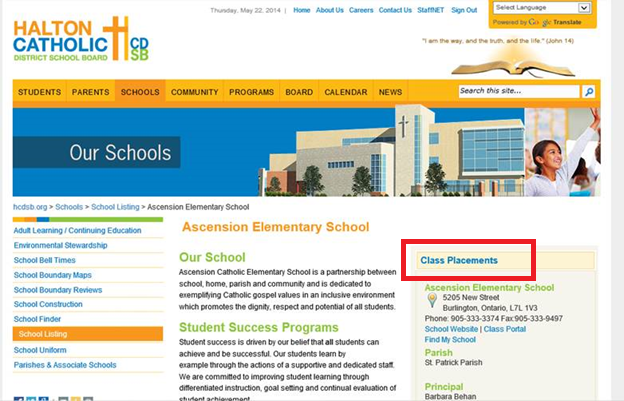 Click on Class Placements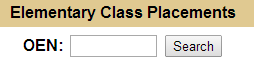 Enter OEN # and Click Search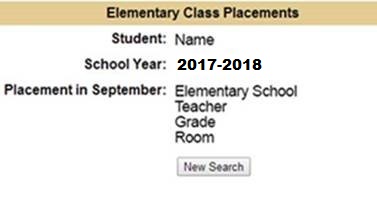 